	Přihláška do Pěveckého sboru ZŠ ČeladnáPěvecký sbor zahájí svou činnost! Schůzky budou  vždy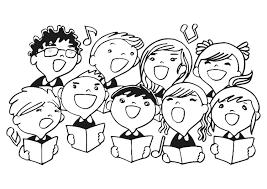 ve čtvrtek  od 15:15 do 16:15. Sbor povede MgA. René Vojtovič.První/informační schůzkabude 27. 9. 2018 (tento čtvrtek)! od 15:15 v hudebně.Poplatek za členství v PS za 1. 10 2018 – 31. 1. 2019 je 300,- Kč.               ---------------------------------------------------------------------------------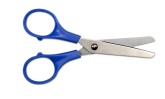 Přihlašuji svou dceru/svého syna _________________________________ do PS na období 1. 10. 2018 – 31. 1. 2019. Poplatek uhradím na účet školy 181418130/0300 do 12. 10. 2018.___________________________podpis zákonného zástupce	Přihláška do Pěveckého sboru ZŠ ČeladnáPěvecký sbor zahájí svou činnost! Schůzky budou  vždyve čtvrtek  od 15:15 do 16:15. Sbor povede MgA. René Vojtovič.První/informační schůzkabude 27. 9. 2018 (tento čtvrtek)! od 15:15 v hudebně.Poplatek za členství v PS za 1. 10 2018 – 31. 1. 2019 je 300,- Kč.               ---------------------------------------------------------------------------------Přihlašuji svou dceru/svého syna _________________________________ do PS na období 1. 10. 2018 – 31. 1. 2019. Poplatek uhradím na účet školy 181418130/0300 do 12. 10. 2018.___________________________podpis zákonného zástupce